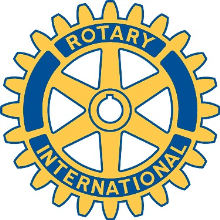 Rotary Club of Peterborough KawarthaAdventure In Understanding – 2020 Staff Application FormAugust 30, 2020 to September 04, 2020PRINT CLEARLYEXPERIENCE: (print clearly)What experiences and training make you a competitive candidate for this position?Describe how you will make an impact on the camping experience if you are hired for this position?Rotary Club of Peterborough KawarthaAdventure In Understanding – 2020 Staff Application FormAugust 30, 2020 to September 04, 2020Page 2 – Please complete fullyQUALIFICATIONS:* Are there any other qualifications you want us to know about?POLICE CHECK:As a matter of protocol, we request all staff and volunteers working on the 2018 Canoe Experience to provide a Police Check for criminal records.  Individuals who have been convicted for a sexual or violent offence are not considered eligible to serve in a position of trust.  You will be required to provide the Police Check if you are a successful candidate for a staff or volunteer position.Applications should include a resume and copies of all qualifications.All applications due by August 1, 2020SEND COMPLETED APPLICATION TO:Rotary Club of Peterborough Kawarthac/o Glen CaradusEmail: ecotry41@gmail.com Page 2 of 2Last Name:Last Name:First Name:First Name:First Name:First Name:Middle Initial:Middle Initial:Middle Initial:Middle Initial:Birthdate (yyyy/mm/dd):Birthdate (yyyy/mm/dd):Birthdate (yyyy/mm/dd):Birthdate (yyyy/mm/dd):Birthdate (yyyy/mm/dd):Birthdate (yyyy/mm/dd):Lifesaving Society #:Lifesaving Society #:Lifesaving Society #:Lifesaving Society #:Lifesaving Society #:Gender:Gender:Gender:Gender: Male   Female Male   FemaleAddress:City/Town:City/Town:City/Town:Province/State:Province/State:Province/State:Postal Code:Postal Code:Postal Code:Postal Code:Postal Code:Email Address #1:Email Address #1:Email Address #1:Email Address #1:Email Address #1:Email Address #2:Email Address #2:Email Address #2:Home Phone:Home Phone:Home Phone:Home Phone:Cell Phone:Cell Phone:Cell Phone:Cell Phone:Other:Other:Other:Do you self-identify as any of the following (optional):  White     Asian    Aboriginal    African AmericanDo you self-identify as any of the following (optional):  White     Asian    Aboriginal    African AmericanDo you self-identify as any of the following (optional):  White     Asian    Aboriginal    African AmericanDo you self-identify as any of the following (optional):  White     Asian    Aboriginal    African AmericanDo you self-identify as any of the following (optional):  White     Asian    Aboriginal    African AmericanDo you self-identify as any of the following (optional):  White     Asian    Aboriginal    African AmericanDo you self-identify as any of the following (optional):  White     Asian    Aboriginal    African AmericanDo you self-identify as any of the following (optional):  White     Asian    Aboriginal    African AmericanDo you self-identify as any of the following (optional):  White     Asian    Aboriginal    African AmericanDo you self-identify as any of the following (optional):  White     Asian    Aboriginal    African AmericanDo you self-identify as any of the following (optional):  White     Asian    Aboriginal    African AmericanDo you self-identify as any of the following (optional):  White     Asian    Aboriginal    African AmericanDo you self-identify as any of the following (optional):  White     Asian    Aboriginal    African AmericanDo you self-identify as any of the following (optional):  White     Asian    Aboriginal    African AmericanDo you self-identify as any of the following (optional):  White     Asian    Aboriginal    African AmericanDo you self-identify as any of the following (optional):  White     Asian    Aboriginal    African AmericanDo you self-identify as any of the following (optional):  White     Asian    Aboriginal    African AmericanDo you self-identify as any of the following (optional):  White     Asian    Aboriginal    African AmericanDo you self-identify as any of the following (optional):  White     Asian    Aboriginal    African AmericanDo you self-identify as any of the following (optional):  White     Asian    Aboriginal    African AmericanDo you self-identify as any of the following (optional):  White     Asian    Aboriginal    African AmericanDo you self-identify as any of the following (optional):  White     Asian    Aboriginal    African AmericanDo you self-identify as any of the following (optional):  White     Asian    Aboriginal    African AmericanDo you self-identify as any of the following (optional):  White     Asian    Aboriginal    African AmericanDatesPositionDescriptionSwimming & First AidSwimming & First AidExpiry DateORCALevelNLSTrippingInstructorsFlatwaterBronze CrossInstructorsStandard First Aid* OtherCPR – Level CWAFA